PATRICIA GUADALUPE SANDOVALMARTÍNEZResumen profesionalPolitóloga con inteligencia política y experiencia en la gestión municipal. Conocimiento destacado de la
agenda por la igualdad de género; atención a la violencia contra las mujeres y combate a la pobreza.Preparación académica y defensora de los derechos de las mujeres, con especial interés en violencia física y
sexual; participación política; igualdad salarial y feminización de la pobreza.Historial laboralOctubre 2012 － Septiembre 2015
Asesora Ayuntamiento Constitucional de Guadalajara.
Actué como asesora en la Comisión Edilicia de Hacienda Pública, donde me encargué de la
elaboración de los proyectos de dictamen. 
Elaboré iniciativas sobre mejora regulatoria; ajustes presupuestales; desarrollo social; y presupuestos
participativos.
Redacté y revisé el material escrito entre el que se incluían órdenes del día para las reuniones del
ayuntamiento, iniciativas y análisis de los turnos.
Actué como representante de la oficina de la regiduría con reuniones vecinales, talleres y retiradas
semanalmente.
Respondí a las quejas y las peticiones de información y servicios de los ciudadanos.
Colaboré en la creación de los proyectos de presupuestos anuales y leyes de ingreso.
Respondí a todas las consultas del público en general de forma puntual y profesional.
Recopilé y analicé los datos para elaborar estudios e informes e hice recomendaciones basadas en las
conclusiones.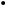 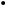 Octubre 2015 － Septiembre 2018
Asesora en el Ayuntamiento de Guadalajara. Regidor Juan Francisco Ramírez Salcido.
Guadalajara.Redacté y elaboré iniciativas relacionadas a la igualdad de género;  inclusión y atención de personas
con discapacidad; derechos humanos; y desarrollo social.
Llevé a cabo el análisis de los asuntos presentados en el cabildo, relacionados con los temas de
asuntos metropolitanos; hacienda pública; desarrollo social y humano; entre otros.Llevé a cabo el análisis de los asuntos relacionados con la Comisión de Adquisiciones, el Consejo de
Giros Restringidos y la Comisión Especial de Proyectos Estratégicos.
Actué como community manager del regidor.
Recopilé y analicé los datos para elaborar estudios e informes e hice recomendaciones basadas en las
conclusiones.
Respondí a las quejas y las peticiones de información y servicios de los ciudadanos.FormaciónPasante: Licenciatura en Estudios Políticos y Gobierno. Universidad de Guadalajara.CursosCurso especializado para la igualdad y la erradicación de la violencia política en razón de género.
Tribunal Electoral del Poder Judicial de la Federación.
Técnica Legislativa. Ayuntamiento Constitucional de Guadalajara.
Seminario de formación "Dos modelos alternativos de desarrollo para América Latina y sus relaciones
con la educación. Análisis y crítica". Universidad de Guadalajara.
Diseño de presupuestos participativos. Congreso del Estado de Jalisco.
Seminario en Derecho Electoral. Instituto Electoral y de Participación Ciudadana del Estado de
Jalisco.AptitudesDefensoría de los derechos de las mujeres.	Experiencia en atención y seguimiento a casos
Conocimientos jurídicos en atención a	de violencia contra mujeres y niñas.
violencia contra las mujeres e igualdad de	Excelente relación con colectivos y
género.	organizaciones sociales.
Conocimientos de presupuestos.	Elaboración de propuestas.
Evaluación de programas.	Relaciones con la comunidad.
Planificación basada en las comunidades.	Buenas aptitudes interpersonales.ReconocimientosTercer lugar en la modalidad de ensayo de investigación en el premio "Guadalajara Incluyente",
llevado a cabo por el Gobierno Municipal de Guadalajara, en septiembre del 2012.
Reconocimiento por haberse distinguido como uno de los mejores promedios en el ciclo escolar 2009
"B" en la Licenciatura en Estudios Políticos y Gobierno.
Reconocimiento como uno de los líderes universitarios por el proyecto de nación "Líderes Mexicanos"
y Universia en febrero del 2012. Ponencias presentadas"Participación política de las mujeres en México. Paridad de género en las fórmulas de candidaturas
políticas". Congreso de la Asociación Mexicana de Ciencias Políticas (AMECIP).
"Participación comunitaria. El caso de la reducción de desigualdad en la comunidad del Rehilete,
Zapopan". LA BASE, Gobierno de Tlajomulco."La Agenda en Jalisco en materia de derechos de la mujer". Centro Universitario de Ciencias Sociales
y Humanidades. 
¿Cómo erradicar la violencia sexual en el espacio público? UTEG Campus Zapopan.
"Acabemos con el acoso sexual y escolar". Instituto Municipal de la Juventud Guadalajara.
"Participación ciudadana: todos sabemos algo, todos ignoramos algo". Change Maker Day.
Tecnológico de Monterrey.
"Agendas políticas para reducir las brechas de desigualdad entre mujeres y hombres". Federación de
Estudiantes Universitarios.Publicaciones"Perspectivas de los programas educativos en la integración del Mercado Común del Sur y de la
Comunidad Andina de Naciones." Anuario de la Integración Latinoamericana y Caribeña.
CONACYT. Preciado, J. Coordinador. (2010)Participación en organizaciones de la sociedad civilFundadora de Meraki, colectivo dedicado a reducir la pobreza en las periferias y asentamientos
irregulares de Zapopan; así como el acompañamiento a casos de mujeres víctimas de violencia.
Integrante del grupo de organizaciones y colectivos que realizaron la exigencia, activación y
seguimiento de la Alerta de Violencia contra las Mujeres en Jalisco.
Integrante de la Red Nacional de Defensoras de los Derechos Políticos de las Mujeres.
Integrante de Con Nosotras, manifiesto feminista que visibiliza la ausencia de mujeres en espacios de
decisión y compromete a instituciones, políticos y organizaciones a la promoción de la participación
de las mujeres.
Integrante de Calle Sin Acoso en Guadalajara.
Asamblea para reducir la desigualdad y la pobreza Jalisco.